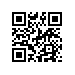 О составе апелляционной комиссии по проведению апелляций по результатам государственной итоговой аттестации студентов образовательной программы «Юриспруденция: гражданское и предпринимательское право»  факультета права НИУ ВШЭ и секретаре апелляционной комиссииПРИКАЗЫВАЮ:1. Утвердить апелляционную комиссию (далее – АК) по проведению апелляций по результатам государственной итоговой аттестации студентов 5 курса образовательной программы бакалавриата «Юриспруденция: гражданское и предпринимательское право», направления подготовки 40.03.01 Юриспруденция, факультета права НИУ ВШЭ, очно-заочной формы обучения в следующем составе:Председатель АК - Иванов Э.А., д.ю.н., профессор департамента общих и межотраслевых юридических дисциплин факультета права.Члены АК:- Мазаев В.Д., д.ю.н., профессор департамента дисциплин публичного права; - Овчинников И.И., д.ю.н., профессор департамента дисциплин публичного права факультета права;- Сулейманова Ф.О., к.ю.н., доцент  департамента общих и межотраслевых юридических дисциплин факультета права,Секретарь АК - Семенова О.В., менеджер факультета права по образовательной программе «Юриспруденция: гражданское и предпринимательское право».Первый проректор                                                                             В.С. Катькало 